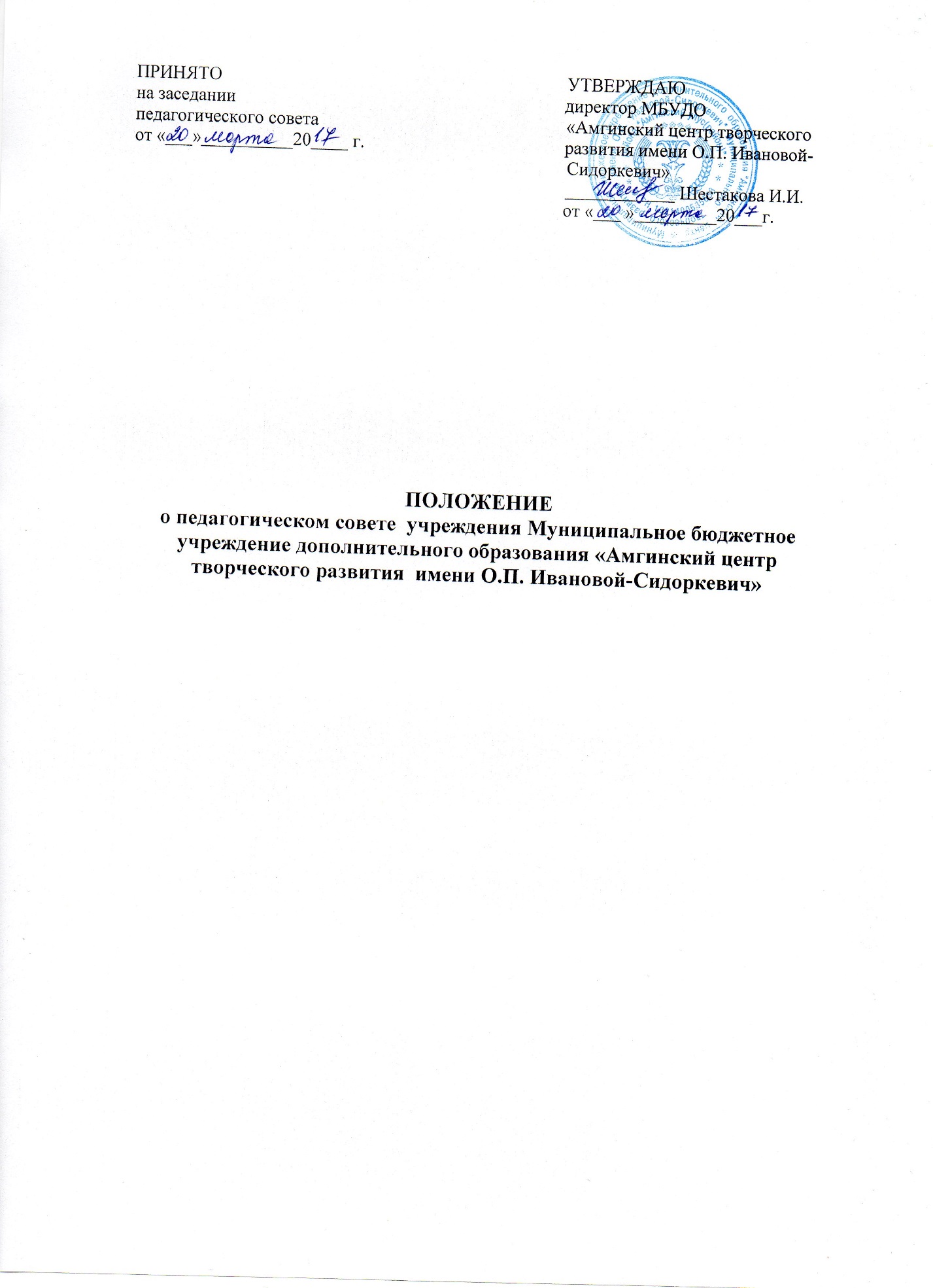 I.Общие положенияПедагогический совет (далее - педсовет) – постоянно действующий коллегиальный орган управления учебно–воспитательным процессом МБУДО « Амгинский центр творческого развития  имени О.П.Ивановой – Сидоркевич»  (далее – « Учреждение»).Педагогический совет действует на основании Закона Российской Федерации «Об образовании в Российской Федерации» от «29» декабря 2012г. №273- ФЗ, Порядка организации и осуществления образовательной деятельности по дополнительным общеобразовательным программам,  утвержденный  Приказом №1008 от 29.08.2013г., «О правах ребенка», других нормативных правовых актов об образовании, Устава образовательного учреждения, настоящего Положения.В педагогический совет входят все педагогические работники, работающие в Учреждении на основании трудового договора по основному месту работы, либо все педагогические работники, работающие в Учреждении на основании трудового договора, либо все лица, осуществляющие педагогическую деятельность в организации на основании трудовых и гражданско-правовых договоров). Педагогический совет избирает председателя, который выполняет функции по организации работы совета, и ведет заседания, секретаря, который выполняет функции по фиксации решений совета. Заседание совета правомочно, если на нем присутствует более половины членов совета. Руководитель образовательного учреждения своим приказом назначает на учебный год секретаря педагогического совета.Заседания педагогического совета являются открытыми: на них могут присутствовать представители всех групп участников образовательных отношений: родители, педагоги, представители Учредителя, а также заинтересованные представители органов государственной власти (местного самоуправления), общественных объединений.Компетенции педагогического совета: Совершенствование организации образовательной деятельности Учреждения;  Разработка и рассмотрение образовательных программ, годового календарного графика, программ дополнительного образования; Принятие решений о введении платной образовательной деятельности по конкретным образовательным программам; Определение основных направлений развития Учреждения, повышения качества и эффективности образовательного процесса; Принятие решения об отчислении обучающегося в соответствии с законодательством; Принятие решений о переводе из группы в группу; Разработка и принятие правил внутреннего распорядка обучающихся; Рассмотрение итоговой аттестации обучающихся.  Принятие решения о поощрении обучающихся в соответствии с установленными Учреждением видами и условиями поощрения за успехи в научно-технической, творческой и инновационной деятельности; Использование и совершенствование методов обучения и воспитания, образовательных технологий, электронного обучения;Проведение самообследования, обеспечение функционирования внутренней системы оценки качества образования;Рассматривает и обсуждает программу развития Учреждения;Обсуждает и принимает решения по любым вопросам, касающимися содержания образования, и осуществляет мониторинг по повышению качества образования;Заслушивает администрацию учреждения по вопросам повышения квалификации педагогических кадров на текущий учебный год;Согласовывает план прохождения курсов повышения квалификации педагогов;Обсуждает положение о видах и условиях поощрения обучающихся;Заслушивает сообщения администрации Учреждения по вопросам воспитательного характера;Утверждает характеристики педагогов, представляемых на государственные и отраслевые награды;Контролирует выполнения решений предыдущего педагогического совета;Обсуждает вопросы и утверждает план экспериментальной и инновационной деятельности в сфере образования;Определяет содержание образования, выбор учебно – методического обеспечения, образовательных технологий по реализуемым образовательным программа;Организация научно-методической работы, в том числе организация и проведение научных и методических конференций, семинаров;Вовлечение родителей (законных представителей) в образовательный процесс;Рекомендации руководителю Учреждения по вопросам, связанным с ведением образовательной деятельности организации;Внедрение в практику работы Учреждения достижений педагогической науки и передового педагогического опыта;Осуществление взаимодействия с родителями (законными представителями) обучающихся по вопросам организации образовательного процесса;Поддержка общественных инициатив по совершенствованию обучения и воспитания учащихся.  Решения об отчислении обучающихся, о распределении стимулирующих выплат, об утверждении  локальных актов, решения о награждении обучающихся Учреждения принимаются по согласованию с руководителем Учреждения. 3. Регламент работы педагогического совета   3.1. Педагогический совет действует бессрочно. Совет собирается по мере надобности, но не реже одного раза в месяц. Совет может собираться по инициативе руководителя Учреждения, общего собрания работников. Может собираться в каждый первый вторник учебного месяца, каждый последний четверг учебной четверти.   3.2. Тематика заседаний включается в годовой план работы учреждения с учетом нерешенных проблем и утверждается на первом в учебном году заседании педагогического совета. 3.3. Работой педагогического совета руководит председатель педагогического совета. 3.4. В отсутствие председателя педагогического совета его должность замещает заместитель руководителя  учреждения  по учебно-воспитательной работе. 3.5. Решения педагогического совета принимаются открытым голосованием простым большинством голосов, присутствующих на заседании. В случае равенства голосов решающим является голос председателя. Решение совета по отдельным вопросам может приниматься большинством 2/3 голосов его членов, присутствующих на заседании. 3.8.  Время, место и повестка дня заседания педагогического совета сообщается не позднее, чем за две недели до его проведения с целью подготовки каждого педагога к обсуждению темы и обнародуется секретарем педагогического совета в общественно доступных местах образовательного учреждения  и посредством телекоммуникационных сетей. 3.9. Для подготовки и проведения педагогического совета создаются инициативные группы педагогов, возглавляемые представителем администрации.3.10. Заседания и решения педагогического совета протоколируются. Протоколы подписываются председателем педагогического совета и секретарем.3.11. Протоколы заседаний и решений хранятся в канцелярии образовательного учреждения.